БАШҠОРТОСТАН РЕСПУБЛИКАҺЫныҢ                             АДМИНИСТРАЦИЯ СЕЛЬСКОГО ПОСЕЛЕНИЯ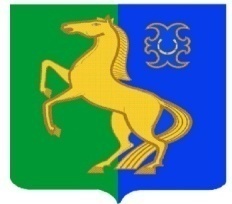          ЙƏРМƏКƏЙ РАЙОНЫ                                                                   Усман-ташлинский  СЕЛЬСОВЕТ                                          МУНИЦИПАЛЬ РАЙОНыныҢ                                                               МУНИЦИПАЛЬНОГО РАЙОНА              Усман-Ташлы АУЫЛ СОВЕТЫ                                                                ЕРМЕКЕЕВСКИЙ РАЙОН  АУЫЛ БИЛӘМӘҺЕ ХАКИМИƏТЕ                                                      РЕСПУБЛИКИ БАШКОРТОСТАН                                             ҠАРАР                               № 3                           ПОСТАНОВЛЕНИЕ              01    февраль      2017 й.                                                                01   февраля     2017 г .Об отмене постановления главы сельского поселения Усман-Ташлинский сельсовет муниципального района Ермекеевский район  Республики  Башкортостан № 51/4 от 06 июня 2016 года «О порядке представления гражданами, претендующими на замещение должностей муниципальной службы и муниципальными служащими, замещающими должности муниципальной службы Республики Башкортостан в Администрации сельского поселения Усман-Ташлинский сельсовет  муниципального района Ермекеевский район Республики Башкортостан, сведений о своих доходах, расходах, об имуществе и обязательствах имущественного характера, а также о доходах, расходах, об имуществе и обязательствах имущественного характера своих супруги (супруга) и несовершеннолетних детей»         В соответствии с Федеральным законом от 27 июля 2010 года № 210-ФЗ «Об организации предоставления государственных и муниципальных услуг»,                                              ПОСТАНОВЛЯЮ:   Постановление главы  сельского поселения Усман-Ташлинский сельсовет муниципального района Ермекеевский район Республики  Башкортостан № 51/4 от 06 июня 2016 года «О порядке представления гражданами, претендующими на замещение должностей муниципальной службы и муниципальными служащими, замещающими должности муниципальной службы Республики Башкортостан в Администрации сельского поселения Усман-Ташлинский сельсовет  муниципального района Ермекеевский район Республики Башкортостан, сведений о своих доходах, расходах, об имуществе и обязательствах имущественного характера, а также о доходах, расходах, об имуществе и обязательствах имущественного характера своих супруги (супруга) и несовершеннолетних детей» отменить как несоответствующее  законодательству    Республики Башкортостан.     Обнародовать  постановление главы сельского поселения  на информационном стенде в здании администрации сельского поселения   Усман-Ташлинский   сельсовет               муниципального  района Ермекеевский район Республики Башкортостан  и  разместить на сайте  сельского поселения  Усман-Ташлинский  сельсовет  муниципального  района Ермекеевский район Республики Башкортостан.Глава сельского поселения                                                                                         Усман-Ташлинский  сельсовет                 Р.Ф.Хантимерова                                  